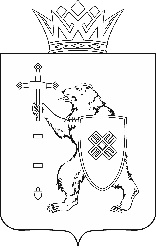 Тел. (8362) 64-14-16, 64-13-95, факс (8362) 64-14-11, E-mail: info@gsmari.ruПРОТОКОЛ № 67КОМИТЕТА ГОСУДАРСТВЕННОГО СОБРАНИЯ РЕСПУБЛИКИ МАРИЙ ЭЛ ПО РАЗВИТИЮ ПРОИЗВОДСТВЕННОГО КОМПЛЕКСАПОВЕСТКА ДНЯ:1. О ходе реализации Закона Республики Марий Эл от 27 ноября 2009 года № 63-З «О развитии малого и среднего предпринимательства в Республике Марий Эл.Комитет решил:1. Информацию, представленную Министерством промышленности, экономического развития и торговли Республики Марий Эл принять к сведению. Отметить, что в Республике Марий Эл проводится системная работа по реализации мероприятий, направленных на реализацию Национального проекта «Малое и среднее предпринимательство и поддержка индивидуальной предпринимательской инициативы».2. Комитету Государственного Собрания Республики Марий Эл по развитию производственного комплекса продолжить парламентский контроль за реализацией Закона Республики Марий Эл от 27 ноября 2009 года № 63-З «О развитии малого и среднего предпринимательства в Республике Марий Эл».2. Об организации деятельности Автономной некоммерческой организации «Бизнес-инкубатор Республики Марий Эл».Комитет решил: Информацию принять к сведению.3. Центр «Мой бизнес». Формы поддержки и услуги.Комитет решил: Информацию принять к сведению.МАРИИ ЭЛ РЕСПУБЛИКЫН КУГЫЖАНЫШ ПОГЫНЖОПРОИЗВОДСТВО КОМПЛЕКС ВИЯҥДЫМЕ ШОТЫШТО КОМИТЕТЛенин проспект, 29-ше, Йошкар-Ола, 424001ГОСУДАРСТВЕННОЕ СОБРАНИЕ РЕСПУБЛИКИ МАРИЙ ЭЛКОМИТЕТ ПО РАЗВИТИЮПРОИЗВОДСТВЕННОГОКОМПЛЕКСАЛенинский проспект, 29, г. Йошкар-Ола, 42400123 мая 2023 года, 10:00Зал заседанийАНО «Бизнес-инкубатор Республики Марий Эл»(г. Йошкар-Ола, ул. Эшкинина, 10б) 
